OT Minute- What does “occupation” mean?An occupation is any meaningful activity that “occupies” your time! Occupations include sleep, play, self-care, eating, socializing, school, work, relaxation, chores, managing health conditions… 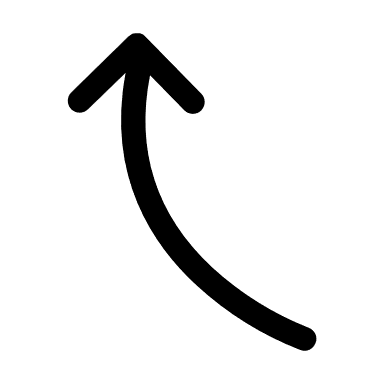 just about any activity you can come up with!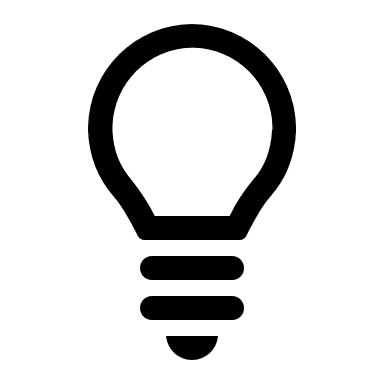 When occupational therapy was developed in the early 1900s, English-speaking people used the word “occupation” to describe any meaningful activity that you engage in – it had nothing to do with your profession! The connotation of the word has evolved, which is why we now think “job” when we hear the word “occupation.”
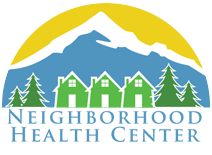 